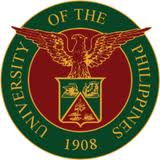 UNIVERSITY OF THE PHILIPPINESMaster of Science in Civil EngineeringJuan G. DeLa CruzThesis/Dissertation titleThesis Adviser:Xxxxxxx, PhDInstitute of Civil EngineeringUniversity of the Philippines DilimanThesis Reader:Xxxxxxxx, PhDInstitute of Civil EngineeringUniversity of the Philipines DilimanDate of Submission__________________Thesis ClassificationFThis thesis is available to the public.UNIVERSITY OF THE PHILIPPINESMaster of Science in Civil EngineeringJuan G. DeLa CruzThesis/Dissertation titleThesis Adviser:Xxxxxxx, PhDInstitute of Civil EngineeringUniversity of the Philippines DilimanThesis Reader:Xxxxxxxx, PhDInstitute of Civil EngineeringUniversity of the Philipines DilimanDate of Submission__________________Thesis ClassificationIThis thesis is not available to the public.  Please ask the library for assistance.